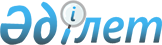 О внесении изменений в приказ Министра здравоохранения Республики Казахстан от 11 декабря 2020 года № ҚР ДСМ-251/2020 "Об утверждении правил осуществления деятельности банка тканей"Приказ и.о. Министра здравоохранения Республики Казахстан от 30 июля 2021 года № ҚР ДСМ-71. Зарегистрирован в Министерстве юстиции Республики Казахстан 3 августа 2021 года № 23826
      ПРИКАЗЫВАЮ:
      1. Внести в приказ Министра здравоохранения Республики Казахстан от 11 ноября 2020 года № ҚР ДСМ-251/2020 "Об утверждении правил осуществления деятельности банка тканей" (зарегистрирован в Реестре государственной регистрации нормативных правовых актов под № 21770) следующие изменения:
      в Правилах осуществления деятельности банка тканей, утвержденных указанным приказом:
      подпункт 4) пункта 2 изложить в следующей редакции:
      "4) банк тканей – государственная медицинская организация, медицинская организация, сто процентов голосующих акций (долей участия в уставном капитале) которых принадлежат государству, а также медицинские организации "Назарбаев университет", осуществляющая изъятие, заготовку, консервацию, транспортировку, хранение, тканей (части ткани) для последующей трансплантации при наличии лицензии на осуществление медицинской деятельности по оказанию услуг трансплантации органов (части органа) и (или) тканей (части ткани) согласно профилю медицинской деятельности.";
      пункт 9 изложить в следующей редакции:
      "9. Помещения (зоны), используемые для хранения тканей (части ткани), соответствуют санитарным правилам, гигиеническим нормативам, утвержденными приказом Министра здравоохранения Республики Казахстан от 11 августа 2020 года № ҚР ДСМ -96/2020 "Об утверждении Санитарных правил "Санитарно-эпидемиологические требования к объектам здравоохранения" (зарегистрирован в Реестре государственной регистрации нормативных правовых актов под № 21080).".
      2. Департаменту организации медицинской помощи Министерства здравоохранения Республики Казахстан в установленном законодательством порядке обеспечить:
      1) государственную регистрацию настоящего приказа в Министерстве юстиции Республики Казахстан;
      2) размещение настоящего приказа на интернет-ресурсе Министерства здравоохранения Республики Казахстан после его официального опубликования;
      3) в течение десяти рабочих дней после государственной регистрации настоящего приказа в Министерстве юстиции Республики Казахстан представление в Юридический департамент Министерства здравоохранения Республики Казахстан сведений об исполнении мероприятий, предусмотренных подпунктами 1) и 2) настоящего пункта.
      3. Контроль за исполнением настоящего приказа возложить на курирующего вице-министра здравоохранения Республики Казахстан.
      4. Настоящий приказ вводится в действие по истечении десяти календарных дней после дня его первого официального опубликования.
					© 2012. РГП на ПХВ «Институт законодательства и правовой информации Республики Казахстан» Министерства юстиции Республики Казахстан
				
      Исполняющий обязанности 
Министра здравоохранения Республики Казахстан 

М. Шоранов
